FACULTY INSTRUCTIONS:1. Save this "read-only" template as your course outline- click File  SaveAs  click in the File name box so cursor appears after the hyphen- type your course section number, space, and your name- click Save (to the right of the File name box)2. Add your information in the blue areas of your saved course outline- in the heading, replace "section" with your course section number- replace "Semester/Year, eg, 2007F or 2007Q1" with the current semester and year- add a web address for the approved course description (optional)- add your information to number 1, 3, 4, 5 and (optional) 7 below3. Save and close your completed course outline- click File  Save- click File  Close4. Please advise the Arts & Science Administration Office (c/o svendsend@camosun.bc.ca) you have completed your course outline! Thank you!NB: these instructions are "hidden" and will be unseen in print.COURSE OUTLINEThe Approved Course Description is available on the web @ 		Please note:  this outline will be electronically stored for five (5) years only.
	It is strongly recommended students keep this outline for your records.1.	Instructor Information2.	Intended Learning Outcomes	Upon completion of this course the student will be able to:Demonstrate a knowledge of the nature of ethnic group relations in .Employ a sociological perspective to critically assess racism, ethnic stratification, the politicization of minorities, and other ethnic issues that confront Canadian society.3.	Required Materials Fleras, Augie.  Unequal Relations:  an Introduction to Race, Ethnic, and Aboriginal Dynamics in Canada, 7th ed. Toronto:  Pearson, 2012.4.	Course Content and ScheduleCOURSE TOPIC AREAS(a)	Race as a Biological Concept	The aim of this introductory unit is to define terms, and to distinguish scientific from pseudoscientific research on the topic of race.  The focus will be on race as a biological concept, and the objective is to convey to the student an understanding of the following questions:	- the evolution of the concept of race	- the differences and similarities between the "races," from a biological point of view	- the genetic basis of race	- the relationship between race and intelligence	- race as a phenomenon in  today(b)	Racism and Ethnicity	This unit will explore the sociological side of race, which will involve a clarification of terms, and an analysis of the origin and role of racism.  The objective is to make the student familiar with the development of racist attitudes in Canadian society.(c)	Immigration	This unit will focus on the history of immigration, and its relationship to racism and social stratification.  Its aim is to provide the student with an understanding of how we became the type of society that we are and what kind of society we are becoming.  Thus, the unit will examine which ethnic groups have come and are coming to , and will analyse the issues that surrounded their immigration to .(d)	Ethnic Stratification:  a Historical Perspective	The objective of this unit is to develop an awareness of what happened to ethnic groups once they settled in .  The origin and development of ethnic stratification will be examined.  Thus, the student will become aware of the process by which  evolved into a society whose social structure is based on a fundamental link between social class and ethnicity.(e)	Ethnic Stratification:  a Contemporary Perspective	This unit will examine the ethnic stratification system today in , and analyse its impact upon ethnic minorities.  The aim of the unit is to give the student an insight into the contemporary situation of ethnic minorities, and an awareness of how their situation may be understood in terms of the concept of a "vertical mosaic."(f)	Ethnic Integration	The objective of the unit is to impart to the student an understanding of the three basic approaches to social adjustment in  (angloconformity, melting pot, and multiculturalism), and to examine the role played by government in the process of social adjustment.  In addition, the unit aims to develop in the student a critical awareness of the extent to which ethnic integration has taken place, and the factors which have affected this process.(g)	The Response of Ethnic Minorities	The purpose of the final unit is to explore the involvement of minority ethnic groups in the shaping of their own destinies.  Its aim is to make the student aware of the ways they have responded to the ethnic stratification system of our society.5.	Basis of Student Assessment (Weighting)(a)	Assignments	First essay		10%	Each student is responsible for completing a three-page typewritten analysis of a current Canadian newspaper or magazine article.  This assignment will be evaluated on a Pass-Fail basis.  A copy of the article together with the analysis is due February 25.	Second essay		10%	Each student is responsible for completing a three-page typewritten analysis of their own ethnicity.  This assignment, which will be explained more fully in class, will be evaluated on a Pass-Fail basis.  A copy of the analysis is due March 20.(b)	Exams	First exam		30%	The exam will be an “objective style” multiple choice exam, but will attempt to test one’s conceptual rather than factual knowledge.  It will focus on material covered to date in the course, and will be written in class February 11.	Second exam		35%	The second exam will have the same format as the first.  It will be based on material covered in the lectures and readings.  It will be written in class March 11.	Third exam		15%	The third exam will retain the same format as the other exams.  It will focus on areas covered since the second exam, and will be written in class April 10.6.	Grading System(No changes are to be made to this section, unless the Approved Course Description has been forwarded through EDCO for approval.)	Standard Grading System (GPA)	Temporary GradesTemporary grades are assigned for specific circumstances and will convert to a final grade according to the grading scheme being used in the course. See Grading Policy E-1.5 at camosun.ca for information on conversion to final grades, and for additional information on student record and transcript notations.7.	Recommended Materials or Services to Assist Students to Succeed Throughout the CourseLEARNING SUPPORT AND SERVICES FOR STUDENTSThere are a variety of services available for students to assist them throughout their learning. This information is available in the College calendar, at Student Services or the College web site at camosun.ca.STUDENT CONDUCT POLICYThere is a Student Conduct Policy which includes plagiarism.
It is the student’s responsibility to become familiar with the content of
this policy. The policy is available in each School Administration Office,
at Student Services and on the College web site in the Policy Section.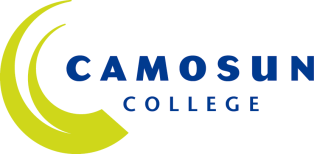 School of Arts & ScienceSOCIAL SCIENCES DEPARTMENTSOC 112-01Minority Relations in Winter 2014	(a)Instructor:Peter MaidstonePeter MaidstonePeter Maidstone	(b)Office Hours:T/Th 11:30-12:20 T 2:30-3:00T/Th 11:30-12:20 T 2:30-3:00T/Th 11:30-12:20 T 2:30-3:00	(c)Location:Paul 230Paul 230Paul 230	(d)Phone:370-3369Alternative Phone:	(e)Email:	(f)Website:PercentageGradeDescriptionGrade Point
Equivalency90-100A+985-89A880-84A-777-79B+673-76B570-72B-465-69C+360-64C250-59DMinimum level of achievement for which credit is granted; a course with a "D" grade cannot be used as a prerequisite.10-49FMinimum level has not been achieved.0Temporary
GradeDescriptionIIncomplete:  A temporary grade assigned when the requirements of a course have not yet been completed due to hardship or extenuating circumstances, such as illness or death in the family.IPIn progress:  A temporary grade assigned for courses that, due to design may require a further enrollment in the same course. No more than two IP grades will be assigned for the same course. (For these courses a final grade will be assigned to either the 3rd course attempt or at the point of course completion.)CWCompulsory Withdrawal:  A temporary grade assigned by a Dean when an instructor, after documenting the prescriptive strategies applied and consulting with peers, deems that a student is unsafe to self or others and must be removed from the lab, practicum, worksite, or field placement.